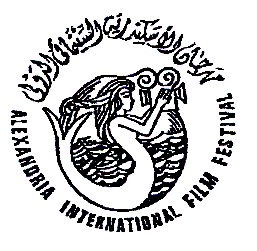                                    from 12  to 19 September  2012    Dear Erdogan KarWe have the pleasure to inform you that the selection committee of the 28th Alexandria Film Festival (12th - 19th September, 2012) has selected your film:                                   “VELVET (The Grandmother)”  to be screened in a Section for Panorama out of competition In this concern, we kindly ask you to send us another DVD with English subtitles for public screening or to send your permision to screen the film in the festival from the DVD we already have.Please find attached the regulations and entry form to be fully filled and sent back by email along with some photos of the film and your biography and photo as the director of the film for the catalogue. We hope to receive your confirmation soon. Best regards Dr. Waleed SeifFestival Chairman ALEXANDRIA MEDITERRANEAN COUNTRIES FILM FESTIVAL Secretariat 9 Orabi St., Cairo 11111, Egypt. Tel.: (202) 2574 1112, (202)2 578 0042, Fax: (202) 2576 8727E-mail: alexfilmfest@gmail.com